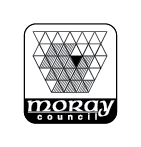 Sports & Leisure ServicesLossiemouth Sports & Community CentreFitness Class TimetableMondayTuesdayWednesdayThursdayFridaySaturdayAll sessions must be booked in advance of attendingBookings can be made:Fit-Life Members:On-line at www.moray.gov.uk/leisureBy telephone to Reception 01343 815299In person at ReceptionPay-as-you-go customers:On-line at www.moray.gov.uk/leisureIn person at Reception in advance of booking – payment to be made at time of bookingLes Mills Body Pump6.00pm – 6.45pmLes Mills Body Combat7.00pm – 7.45pmIndoor Group Cycling5.45pm - 6.15pmIndoor Group Cycling6.30pm - 7.00pmCircuits6.15pm - 7.00pmMIIT  6.15pm – 6.45pmZumba6.30pm - 7.30pmIndoor Group Cycling6.45am – 7.15amPilates  9.15am - 10.00amIndoor Group Cycling5.45pm – 6.15pmLes Mills Body Pump6.00pm – 7.00pmZumba7.15pm – 8.00pmIndoor Group Cycling9.00am – 9.30amIndoor Group Cycling 9.45am - 10.15amLes Mills Body Pump**Coming soon**Les Mills Body Combat**Coming soon**